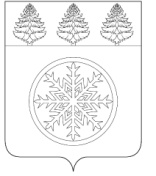 РОССИЙСКАЯ ФЕДЕРАЦИЯИРКУТСКАЯ ОБЛАСТЬАдминистрацияЗиминского городского муниципального образованияР А С П О Р Я Ж Е Н И Еот _01.10.2015__             Зима                             № __399__В соответствии с пунктом 3 постановления Правительства Российской Федерации от 17 июня 2015 года № 599 «О порядке и сроках разработки федеральными органами исполнительной власти, органами исполнительной власти субъектов Российской Федерации, органами местного самоуправления мероприятий по повышению значений показателей доступности для инвалидов объектов и услуг в установленных сферах деятельности», руководствуясь статьей 28 Устава Зиминского городского муниципального образования  (далее- ЗГМО):1. Утвердить План мероприятий («дорожную карту») по повышению значений показателей доступности для инвалидов объектов и услуг в ЗГМО на 2016 - 2030 годы (прилагается).2. Настоящее распоряжение подлежит официальному опубликованию  и вступает в силу с 1 января 2016 года.  муниципального образования                                                                             В.В.Трубников                 УТВЕРЖДЕНраспоряжением администрацииЗиминского городского муниципального образованияот __01.10.2015 № ___399_________ПЛАН МЕРОПРИЯТИЙ(«ДОРОЖНАЯ КАРТА») ПО ПОВЫШЕНИЮ ЗНАЧЕНИЙ ПОКАЗАТЕЛЕЙ ДОСТУПНОСТИ ДЛЯ ИНВАЛИДОВ ОБЪЕКТОВ И УСЛУГ В ЗИМИНСКОМ ГОРОДСКОМ МУНИЦИПАЛЬНОМ ОБРАЗОВАНИИ НА 2016 - 2030 ГОДЫI. ОБЩЕЕ ОПИСАНИЕ ПЛАНА МЕРОПРИЯТИЙ «ДОРОЖНОЙ КАРТЫ»ПО ПОВЫШЕНИЮ ЗНАЧЕНИЙ ПОКАЗАТЕЛЕЙ ДОСТУПНОСТИ ДЛЯ ИНВАЛИДОВ ОБЪЕКТОВ И УСЛУГ В ЗИМИНСКОМ ГОРОДСКОМ МУНИЦИПАЛЬНОМ ОБРАЗОВАНИИ  НА 2016 - 2030 ГОДЫ 1. Реализация настоящего Плана мероприятий («дорожной карты») по повышению значений показателей доступности для инвалидов объектов и услуг в ЗГМО на 2016 - 2030 годы (далее соответственно – план, «дорожная карта») направлена на обеспечение доступности приоритетных объектов и услуг в приоритетных сферах жизнедеятельности инвалидов и других маломобильных групп населения (далее – МГН) в Зиминском городском муниципальном образовании (далее- ЗГМО), преодоление социальной разобщенности в обществе.2. Создание доступной среды жизнедеятельности для инвалидов и других МГН (людей, испытывающих затруднения при самостоятельном передвижении, получении услуг, необходимой информации или при ориентировании в пространстве) является составной частью государственной социальной политики.3. Для обеспечения беспрепятственного доступа инвалидов и других МГН к объектам и услугам, предоставляемым населению,  необходимо выявить и устранить барьеры, мешающие обеспечению доступности в здания, сооружения и получению услуг в приоритетных сферах жизнедеятельности, включая образовательные организации, спортивные сооружения, учреждения культуры и транспорта.4. В отношении существующих объектов социальной, инженерной и транспортной инфраструктур, которые невозможно полностью приспособить с учетом потребностей инвалидов, собственники этих объектов до их реконструкции или капитального ремонта должны принимать согласованные с одним из общественных объединений инвалидов, осуществляющих свою деятельность на территории ЗГМО,  меры для обеспечения доступа инвалидов к месту предоставления услуги либо, когда это возможно, обеспечить предоставление необходимых услуг по месту жительства инвалида или в дистанционном режиме.Объекты после проведения реконструкции или капитального ремонта должны полностью соответствовать требованиям по обеспечению условий доступности инвалидам и другим МГН.5. «Дорожная карта» предусматривает следующие направления реализации мероприятий:1) повышение уровня доступности приоритетных объектов и услуг в сфере образования, культуры, физической культуры и спорта, дорожно-транспортной инфраструктуры,  жилищно-коммунального хозяйства, объектов сферы услуг;  2) информационно-методическое и кадровое обеспечение системы реабилитации (абилитации) и социальной интеграции инвалидов в ЗГМО;3) преодоление социальной разобщенности в обществе и формирование позитивного отношения к проблемам инвалидов и к проблеме обеспечения доступной среды жизнедеятельности для инвалидов и других МГН.6. Реализация мероприятий «дорожной карты» осуществляется за счет средств областного бюджета, средств местного бюджета.7. Мероприятия «дорожной карты» рассчитаны на реализацию в период с 2016 по 2030 годы. 8. Проблемы, сложившиеся в соответствующих сферах жизнедеятельности инвалидов и других МГН в ЗГМО, обусловлены следующими обстоятельствами:Доля инвалидов среди населения ЗГМО, в частности, среди населения трудоспособного и пенсионного возраста, ежегодно увеличивается.В ЗГМО проживает более 3,5 тысяч инвалидов; из них  более 200 детей – инвалидов в возрасте до 18 лет. В настоящее время в ЗГМО действует более 45  объектов в приоритетных сферах жизнедеятельности, расположенных  в зданиях, являющихся муниципальной собственностью.  В рамках реализации мероприятий городской  целевой программы  «Социальная поддержка и доступная среда для инвалидов  на 2013-2015 годы", утвержденной постановлением администрации ЗГМО  от 20 июня  .  N  1291 (далее – программа), проводится работа по решению проблем инвалидов и других МГН. Однако действующие объекты, не вошедшие в программу, также требуют дооснащения для обеспечения беспрепятственного доступа для инвалидов и других МНГ к объектам и услугам на территории ЗГМО. Ряд организаций не в полном объеме оборудованы специальными приспособлениями, подъемниками, пандусами, облегчающими прохождение инвалидов и других МНГ в здания, что может повлечь за собой ограничения в получении услуг. Реализация мероприятий «дорожной карты» позволит создать условия и возможности получения услуг инвалидами и другими МГН в приоритетных сферах жизнедеятельности, в том числе за счет расширения материально-технической базы и адаптации зданий, сооружений в соответствии с требованиями законодательства. Для формирования доступной среды жизнедеятельности инвалидов и других МГН в ЗГМО, в первую очередь, необходимо точно и объективно оценить ситуацию, определить приоритеты, последовательность действий и объем финансовых ресурсов, необходимых для решения проблемы.Таким образом, решение проблемы формирования доступной среды жизнедеятельности инвалидов и других МГН в ЗГМО требует комплексного подхода, включающего реализацию мероприятий как программы, так и «дорожной карты», а также консолидацию усилий органов местного самоуправления ЗГМО, общественных и других организаций, независимо от организационно-правовой формы и формы собственности.II. ЦЕЛИ «ДОРОЖНОЙ КАРТЫ»9. Целями «дорожной карты» являются:1) повышение уровня доступности приоритетных объектов и услуг в приоритетных сферах жизнедеятельности инвалидов и других МГН в ЗГМО;2) преодоление социальной разобщенности в обществе и формирование позитивного отношения к проблемам инвалидов и к проблеме обеспечения доступной среды жизнедеятельности для инвалидов и других МГН.III. ОЖИДАЕМЫЕ РЕЗУЛЬТАТЫ РЕАЛИЗАЦИИ «ДОРОЖНОЙ КАРТЫ»10. Ожидаемые результаты реализации «дорожной карты»:1) повышение доступности объектов и услуг для инвалидов и других МГН, создание для них равных возможностей участия в жизни общества и повышение качества жизни на основе создания доступной среды жизнедеятельности. Эффективность будет обеспечена за счет реализации мер по повышению доступности и качества социальных услуг в приоритетных сферах жизнедеятельности, в том числе реабилитационных (абилитационных), что будет способствовать повышению уровня здоровья, качества и продолжительности жизни этой категории граждан;2) социальная эффективность, которая будет выражаться в снижении социальной напряженности в обществе:а) за счет увеличения уровня информированности граждан с ограниченными возможностями здоровья о доступных социально значимых объектах и услугах, о формате их предоставления;б) за счет преодоления социальной изоляции и включенности граждан с различными ограничениями в жизнь общества, в том числе в совместные с другими гражданами мероприятия (в том числе досуговые, культурные);в) по результатам информационных кампаний и акций средств массовой информации по освещению проблем граждан с ограниченными возможностями здоровья;г) за счет повышения уровня и качества важнейших реабилитационных услуг с увеличением позитивных результатов реабилитации.IV. ПОВЫШЕНИЕ ЗНАЧЕНИЙ ПОКАЗАТЕЛЕЙ ДОСТУПНОСТИ ДЛЯ ИНВАЛИДОВ ОБЪЕКТОВ И УСЛУГ,МЕРОПРИЯТИЯ «ДОРОЖНОЙ КАРТЫ»11. Таблица повышения значений показателей доступности для инвалидов объектов и услуг приведена в приложении 1 к настоящей «дорожной карте».12. Перечень мероприятий «дорожной карты», реализуемых для достижения запланированных значений показателей доступности для инвалидов объектов и услуг, приведен в приложении 2 к настоящей «дорожной карте».V. ВНЕСЕНИЕ ИЗМЕНЕНИЙ В «ДОРОЖНУЮ КАРТУ»	13. Внесение изменений и дополнений в «дорожную карту» производится ежегодно.Заместитель мэра городского округа по социальным вопросам, председатель комитета по социальной политике                                                                       Н.Ю.ГузенкоОб утверждении Плана мероприятий («дорожной карты») по повышению значений показателей доступности для инвалидов объектов и услуг в Зиминском городском муниципальном образовании на 2016 - 2030 годыМэр Зиминского городского  